OZNÁMENÍ O ODSTOUPENÍ OD KUPNÍ SMLOUVYADRESÁT (PRODÁVAJÍCÍ):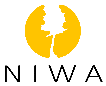 PRODÁVAJÍCÍ: PAVEL KOUBEK, DiS. , E-SHOP NIWA.CZ   IČ: 02579952SE SÍDLEM: RYBNICE 79, 331 51 KAZNĚJOV, ČESKÁ REPUBLIKAE-MAIL: INFO@NIWA.CZ TELEFON: +420 777 81 71 10ODESÍLATEL:JMÉNO A PŘÍJMENÍ: …………………..BYDLIŠTĚ: …………………..E-MAIL, TEL. ČÍSLO: …………………..DNE ………. JSEM SI NA VAŠICH INTERNETOVÝCH STRÁNKÁCH V INTERNETOVÉM OBCHODĚ NIWA.cz OBJEDNAL/LA ZBOŽÍ ……….., ČÍSLO OBJEDNÁVKY …………, V HODNOTĚ …..….. KČ. OBJEDNANÉ ZBOŽÍ JSEM OBDRŽEL/LA DNE ………..NA ZÁKLADĚ UST. § 1829 ODST. 1 VE SPOJENÍ S UST. § 1818 ZÁKONA Č. 89/2012 SB., OBČANSKÝ ZÁKONÍK, VYUŽÍVÁM SVÉHO ZÁKONNÉHO PRÁVA A ODSTUPUJI OD KUPNÍ SMLOUVY UZAVŘENÉ PROSTŘEDNICTVÍM INTERNETU, KTERÁ SE TÝKÁ VÝŠE UVEDENÉHO ZBOŽÍ, JEŽ VÁM S TÍMTO DOPISEM ZASÍLÁM ZPĚT, A ZÁROVEŇ VÁS ŽÁDÁM O POUKÁZÁNÍ KUPNÍ CENY VE VÝŠI ………. KČ NA MŮJ BANKOVNÍ ÚČET ČÍSLO …………. NEJPOZDĚJI DO 14 DNŮ OD DORUČENÍ TOHOTO ODSTOUPENÍ OD SMLOUVY.V ………. DNE ……….……………………………………………………………..     JMÉNO A PŘÍJMENÍ SPOTŘEBITELE                          (PODPIS)Formulář je třeba vytisknout, podepsat a zaslat naskenovaný na uvedenou e-mailovou adresu, případně jej vložit do zásilky s vráceným zbožím.